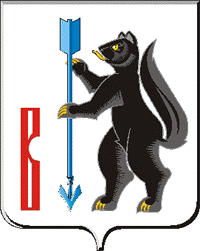 АДМИНИСТРАЦИЯГОРОДСКОГО ОКРУГА ВЕРХОТУРСКИЙП О С Т А Н О В Л Е Н И Еот 08.08.2017г. № 620г. Верхотурье  О внесении изменений и дополнений в  Положение об оказании материальной помощи отдельным категориям граждан, проживающим на территории городского округа Верхотурский,  попавшим в трудную жизненную ситуацию, утвержденную постановлением Администрации городского округа Верхотурский № 343 от 28.04.2016 г. «Об утверждении новой редакции Положения и состава  комиссии по оказанию материальной помощи отдельным категориям граждан, проживающим на территории городского округа Верхотурский,  попавшим в трудную жизненную ситуацию»С целью оказания материальной помощи отдельным категориям граждан, проживающим на территории городского округа Верхотурский, попавшим в трудную жизненную ситуацию и нуждающимся в социальной поддержке, в соответствии с 20 Федеральным законом от 06 октября 2003 года № 131 – ФЗ «Об общих принципах организации местного самоуправления в Российской Федерации»,  Бюджетным кодексом Российской Федерации, Федеральным законом от 05 апреля 2003 г. № 44-ФЗ «О порядке учета доходов и расчета среднедушевого дохода семьи и дохода одиноко проживающего гражданина для признания их малоимущими и оказания им государственной социальной помощи», Постановлением Администрации городского округа Верхотурский №963 от 01.11.2013 «Об утверждении   муниципальной программы городского округа Верхотурский  «Социальная политика в городском округе Верхотурский до 2020 года», руководствуясь статьей 26 Устава городского округа Верхотурский, ПОСТАНОВЛЯЮ: Внести изменения и дополнения в положение по оказанию материальной помощи отдельным категориям граждан, проживающим на территории городского округа Верхотурский, попавшим в трудную жизненную ситуацию:абзац 6 пункта 16 раздела 4 Положения изложить в новой редакции «гражданам, нуждающимся в лечении программным гемодиализом, на проезд до лечебного учреждения – в соответствии с предоставленными проездными документами (договор на оказание транспортных услуг, билеты, чеки, приходные ордера)»;        2) пункт 18 раздела 5 дополнить подпунктом 6) Страховой номер индивидуального лицевого счета (СНИЛС). 	2. Опубликовать настоящее постановление в информационном бюллетене «Верхотурская неделя» и разместить на официальном сайте Администрации городского округа Верхотурский.Контроль исполнения настоящего постановления возложить на заместителя главы Администрации городского округа Верхотурский по социальным вопросам Бердникову Н.Ю.Глава Администрациигородского округа Верхотурский                                                    В.В. Сизиков